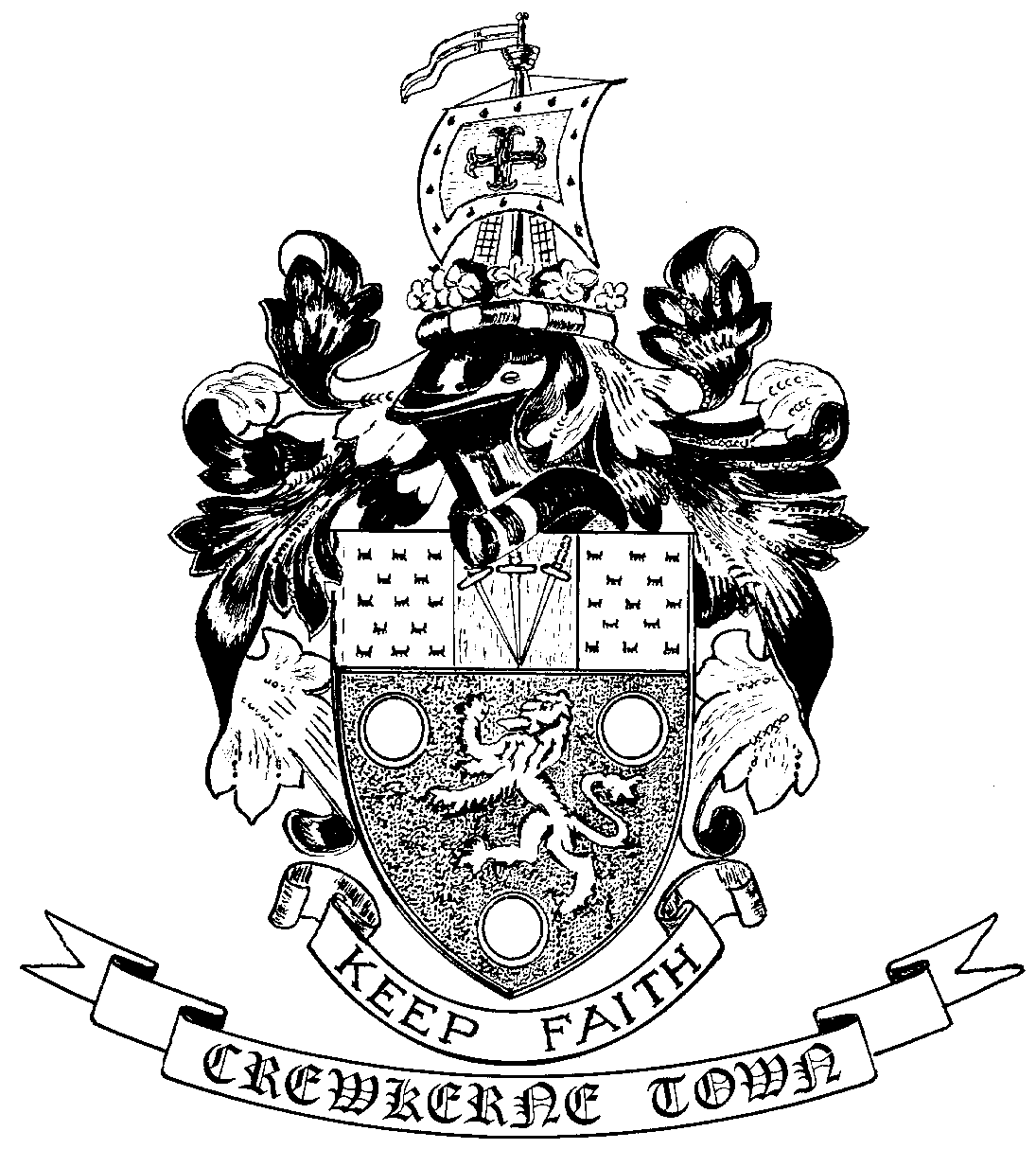 	CREWKERNE TOWN COUNCILTOWN MARKET SQUARECREWKERNE TA18 7LNTEL: 01460 74001Town Clerk: 							    	      Email:  towncouncil@crewkerne-tc.gov.ukPeter Davidson  								           www.crewkernetown.org/TownCouncil Councillors are hereby summoned and members of the press and public are invited to attend the next meeting of Planning and Highways Committee of Crewkerne Town Council, to be held in the Council Chambers, Market Square on Monday 14 November 2016 at 6.45 pm.…………………….Peter Davidson, Town Clerk8 November 2016AGENDATo note apologies for absence.Open Forum: Questions may be put to the Committee during this Public ParticipationSession of up to 15 minutes and a maximum of 3 minutes per person.To confirm the minutes of the previous meeting on Monday 10 October 2016.Declarations of interest in items on the agenda.To receive the Deputy Clerk’s update report.To consider Planning Applications as per list attached.To receive planning decision notices from District Council.To consider Cllr. Mrs Singleton’s proposal to request South Somerset District Council to issue a 215 notice on the property, 11 Market Square.To receive any other Matters of Report (for information).Date of next meeting: Monday 12 December 2016 at 6.45pm in the Council Chamber.PLANNING AND HIGHWAYS COMMITTEE14 November 2016Item 6 – New Applications16/04437/COL	Application for Lawful Development Certificate for an existing porch extension on side elevation and single storey flat roof extension on rear elevation.	164 Park View, Crewkerne, Somerset  TA18 8JJ16/04479/FUL	Alterations, change of use and conversion of shop to single storey dwelling	66 Hermitage Street, Crewkerne, Somerset  TA18 8ET16/04534/FUL	Erection of two storey side extension to dwellinghouse.	2 Curriott Hill Road, Crewkerne, Somerset  TA18 8BWItem 7 – Decisions Received from District Council16/03311/ADV	The display of 1 No. externally illuminated fascia sign, 1 No. externally illuminated hanging sign and 1 No. externally illuminated logo sign.	IPS Palace, 145 South Street, Crewkerne, Somerset  TA18 8AD		PERMISSION GRANTED WITH CONDITIONS16/03465/FUL	Change of use of building from an ancillary commercial use for No 7 Market Square to an incidental domestic use for No 12 Church Street, external alterations, change of use of yard from access, parking and turning ancillary to the commercial use of No 7 Market Square to mixed domestic/commercial use.		12 Church Street, Crewkerne, Somerset  TA18 7HU			PERMISSION GRANTED WITH CONDITIONS16/03466/LBC	Replacement of external staircase, extension of roof over external stairs, insertion of window to south elevation, insertion of door to west elevation, other external and internal alterations to the Coach House.		12 Church Street, Crewkerne, Somerset  TA18 7HU		PERMISSION GRANTED WITH CONDITIONS16/03639/FUL	Demolish existing conservatory and erection of new conservatory.		2 Barn Close, Crewkerne, Somerset  TA18 8BL		PERMISSION GRANTED WITH CONDITIONS16/03775/FUL	Change of use from day care nursery (Use class D1) to 1 No. dwellinghouse.		Shelle House, Court Barton, Crewkerne, Somerset  TA18 7HP		PERMISSION GRANTED WITH CONDITIONSPlease note that the Town Council is a Statutory Consultee for Planning Applications and as such does not make the final decision on any application. Any decisions and comments this Committee makes will be fed into the planning process and added to the report by the Planning Officer. South Somerset District Council is the Planning Authority and will issue the final decision notice (Planning Determination) once their investigations into the application, consultation period and decision making process has been completed.